Kerkdienst op parkeerplaats – of via: Kerkdienstgemist.nlVanaf zondag 5 juli zijn er Openlucht kerkdiensten op de parkeerplaats bij de Zionskerk. U moet zich hiervoor elke week vooraf opgeven via website www.pgoostkapelle.nl  of middels bericht aan scriba Ron Waverijn, telefoon 582119. Bij slecht weer kunt u thuis de kerkdienst volgen via internet. Want de kerkdiensten zullen ook live worden gestreamd, de beelden komen dan bij u thuis. Let op: niet meer via Kerkomroep, maar wel via Kerkdienstgemist.nl Kerkdienst gestreamd = rechtstreeks gefilmdIets nieuws dus: vanaf nu wordt elke kerkdienst gefilmd en rechtstreeks uitgezonden via Kerkdienstgemist.nl. De camera is gericht op de predikant en de medewerkers. Omwille van de privacy zijn anderen niet herkenbaar, enkel de achterkant van kerkgangers komt in beeld. Collecteren en SpaardoosjesBij de Openluchtdienst van zondag 5 juli 2020 mag u uw spaardoosje inleveren. Als u dan niet kunt komen, mag u ook het bedrag overschrijven op het rekeningnummer van de diaconie (zie verder) met als bericht ‘Spaardoosje’. Of u kunt bellen met het verzoek om uw spaardoosje op te komen halen, bel dan mw. Lian Jobse-Vonk, telefoon 580713. Aan de uitgang van de dienst staan collectemandjes. Giften kunt u opsparen en overmaken.Rekeningnummers: Kerk: NL38 RABO 0375 5191 57  Diaconie: NL45 RBRB 0845 0168 57Gemeenteleden vergadering – woensdagavond 8 juli 2020Voor de reeds eerder aangekondigde gemeenteleden-vergadering van woensdagavond 8 juli 2020 om 19.30 uur in de Zionskerk, is opgave vooraf noodzakelijk via de website of via de scriba (zie onder). Besproken wordt de zorgelijke financiële situatie, zie vorige Zondagsbrief.Pastorale berichten-We denken aan velen en bidden hen de onmisbare troost en kracht toe van de Eeuwige. -De bloemengroet gaat deze keer naar de familie Sprenger-Noordam Een tijdelijke ZondagsbriefWie deze Zondagsbrief wil ontvangen: geef uw e-mailadres door via : info@pgoostkapelle  Als u een papieren versie wil: scriba Ron Waverijn tel. 582119 of Poolsterstraat 6. Dank!WEBSITE KERK:  www.pgoostkapelle.nl      Dominee Eeuwout Klootwijk is predikant in de Protestantse Gemeente te Oost-Souburg, hier op Walcheren. Hij schreef in deze coronatijd onderstaand gebed. Ik geef het u mee om te lezen, zelf te bidden en om over na te denken. Maak van deze bijzondere corona tijd ook een gezegende tijd !    /   Ds. Ph.A.B.Dankzegging en Gebed in coronatijd Dank de LEVENDE, want Hij is liefde, want eindeloos is zijn goedheid.Dank de LEVENDE, want Hij hoort en ziet, steeds weer is Hij bij mensen en zijn wereld betrokken.Als we roepen tot de LEVENDE, antwoordt Hij met ruimte. Als we schuilen bij de LEVENDE vinden we troost en geborgenheid.           Juist omdat U voedsel voor ons hart bent, bidden we voor mensen in deze           coronatijd, mensen die honger hebben naar lichaam en ziel, mensen met           huidhonger verlangen naar erkenning, verlangen naar aanraking.           Juist omdat U een bron van levend water bent, bidden wij voor mensen in deze           coronatijd, mensen die het water tot aan de lippen komt: psychisch,           economisch, sociaal.          Juist omdat U een God bent van recht en gerechtigheid, brengen wij het lijden           van mensen wereldwijd voor U, lijden dat kan worden versterkt door de           coronamaatregelen. Het lijden van mensen die onrecht wordt aangedaan           omdat zij niet worden gezien en erkend, minderheden in samenlevingen,           vluchtelingen aan de grenzen.Dank aan de LEVENDE die zichtbaar wordt in de wonden van onze wereld, in de wonden van mens en natuur, in de wonden van onze ziel in deze coronatijd.          Laten wij stil worden…            Amen.              [ Tekst: ds. Eeuwout Klootwijk ]Liturgische orde voor de Openluchtdienst achter de protestantse Zionskerk1-Welkom door ouderling2-Lied luisteren: Opwekking 599 ‘Kom tot de Vader, kom zoals je bent’
3-Inleiding – Liturgische opening – De 10 geboden met 10 vingers4-Lied luisteren: Opwekking 42 ‘Ik stel mijn vertrouwen op de Heer, mijn God’
5-Bijbellezing uit de Jeugdbijbel: Noach 
6-Korte preek7-Lied luisteren: Liedboek Psalm 8.b. ‘Zie de zon, zie de maan’8-De overstap: Jasmijn, Jelle, Sem stappen over van kindern.dienst naar jeugdkerk9-Een woord voor onderweg – Een kaars voor jou – Een zegen namens God10-Lied luisteren: Opwekking 518  ‘Heer, U doorgrondt en kent mij’11-Gebeden – Stil gebed – Onze Vader
12-Slotwoord – Heenzending en Zegen13-Bij verlaten terrein: Let op de aanwijzingen en blijf afstand houden 1 ½ meter14-Uitgang collecten: 1. Kerkrentmeesters 2. Binnenlands diaconaat, Kerk in ActieTijdelijkeZondagsbriefvan de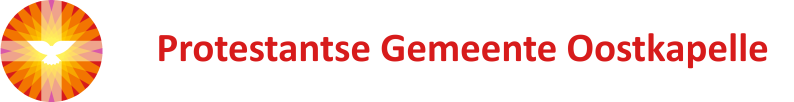 voor zondag 5 juli 2020Predikant:  ds. Ph.A. BeukenhorstDuinweg 36, 4356 AS OostkapelleTelefoon: 0118-586648 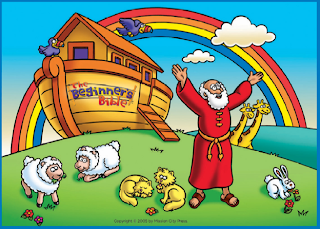 [ ‘The Beginner’s Bible’ : Noach ]Ter bezinning…